Basın Bülteni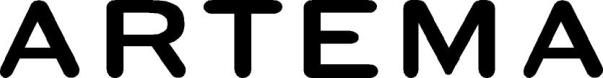 04 Haziran 2020Artema hijyen serisini sunar:El değmeden hijyen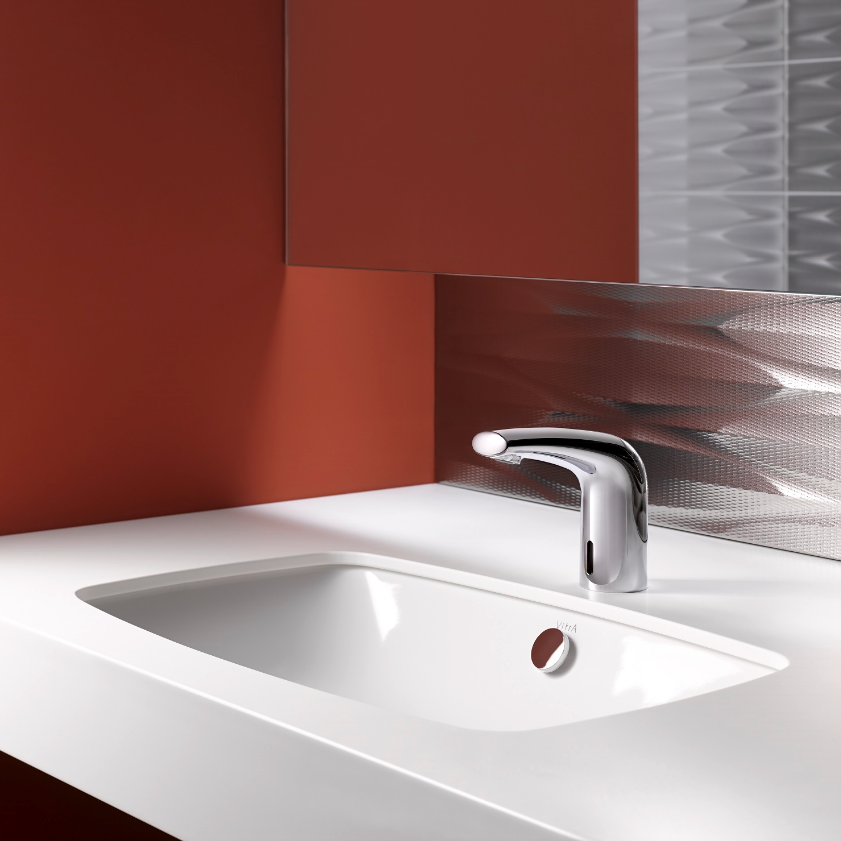 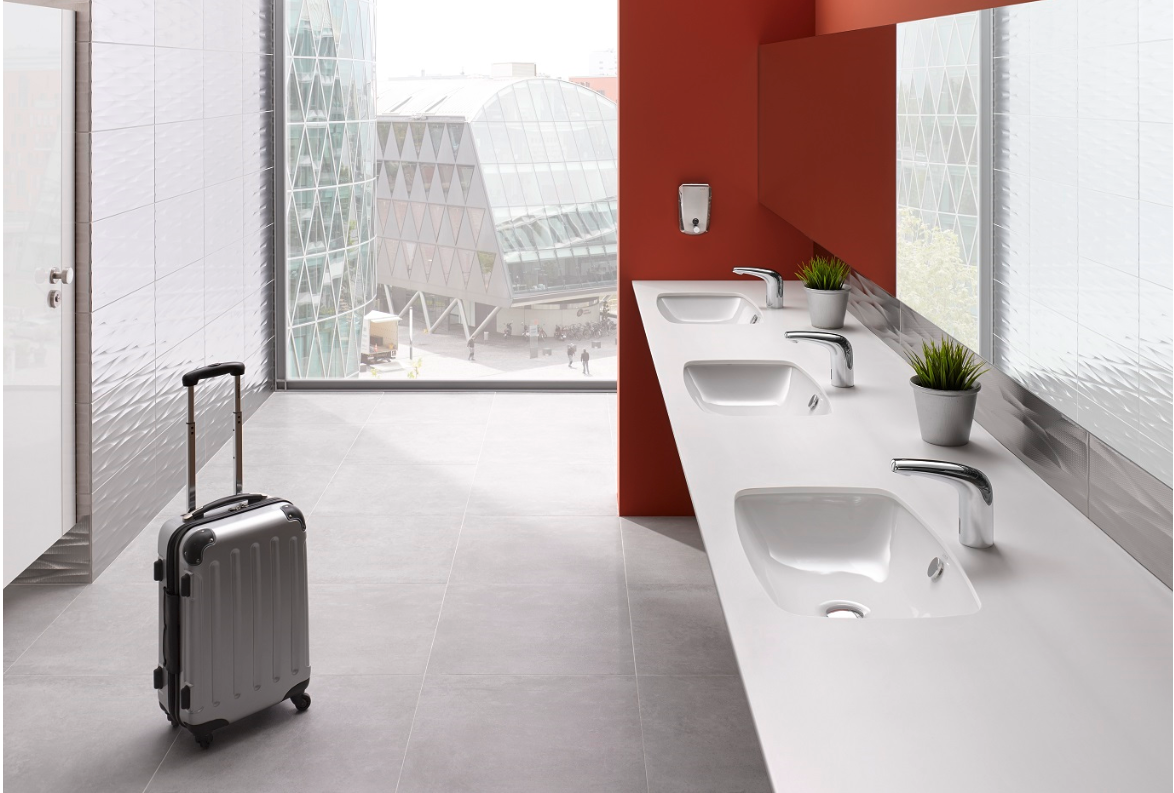 Artema’nın AquaSee özellikli lavabo bataryaları, el değmeden hijyen sağlıyor. Fotoselli bataryalar, sensör teknolojisiyle otomatik olarak açılıyor. Su akışı başladıktan 60 saniye sonra otomatik olarak kapanıyor, böylece pratik ve hijyenik kullanımın yanı sıra, el değmeden güvenli temizlik sağlıyor. Artema’nın AquaSee bataryalarıyla, toplu kullanım alanlarında %50’ye varan su tasarrufu elde ediliyor.